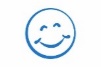 Dobrý den, milí šesťáci,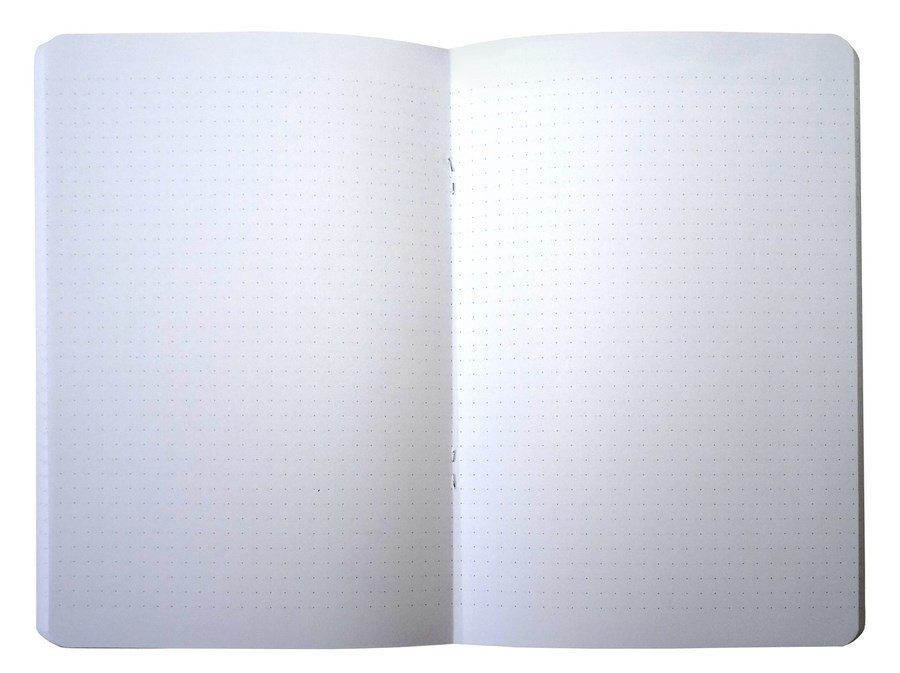 nejdříve si zkontrolujeme zápis z minulé hodiny. Tady je řešení.hniložijné bakterie 			využívají se při výrobě mléčných výrobkůcizopasné bakterie			rozkládají ústrojné látkylaktobacily			žijí v těle hostitele, jsou původcem chorobKOK				DIPLOKOK			STREPTOKOK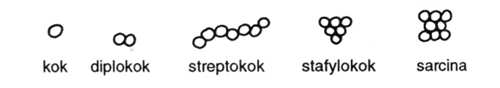 	STAFYLOKOK		TYČINKY			BIČÍKATÉ BAKTERIE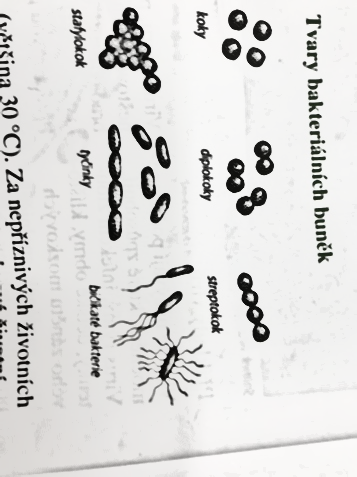 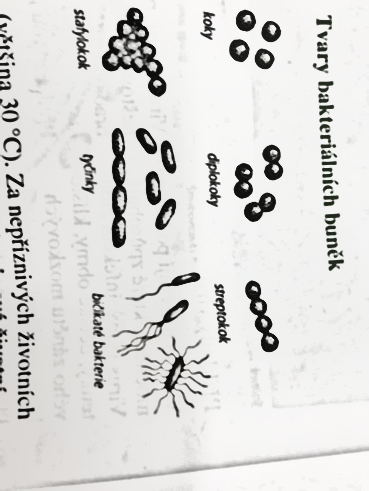 Teď se podíváme na nové učivo – sinice. Nejdříve se „mrkneme“ na prezentaci, která má na konci zase pěkné video. Nakonec si do sešitu uděláme zápis. No a to je vše! Pro dnešek máme hotovo.Pěkný zimní den Vám všem přejeAlena NezvalováTI, KTEŘÍ SI ZÁPIS DĚLÁTE RUČNĚ, VŮBEC SE NEBOJTE OBRÁZKŮSINIC – NAKRESLETE JE ZJEDNODUŠENĚ.18.Siniceorganismy, které vytváří vlastní ústrojné (org.) látkyžijí ve vodě (sladké i slané), v půdě, na povrchu dřevin, na skalních podkladech, …podobná stavba jako bakterie, ale nemají bičíkydělíme je na jednobuněčné a vláknitéspolu s bakteriemi patří mezi nejstarší živé organismy na Zemi (3,5 miliardy let)příklady sinic:     drkalka                                                jednořadka                                           sinivka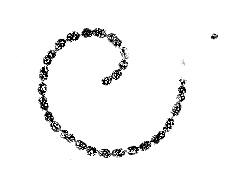 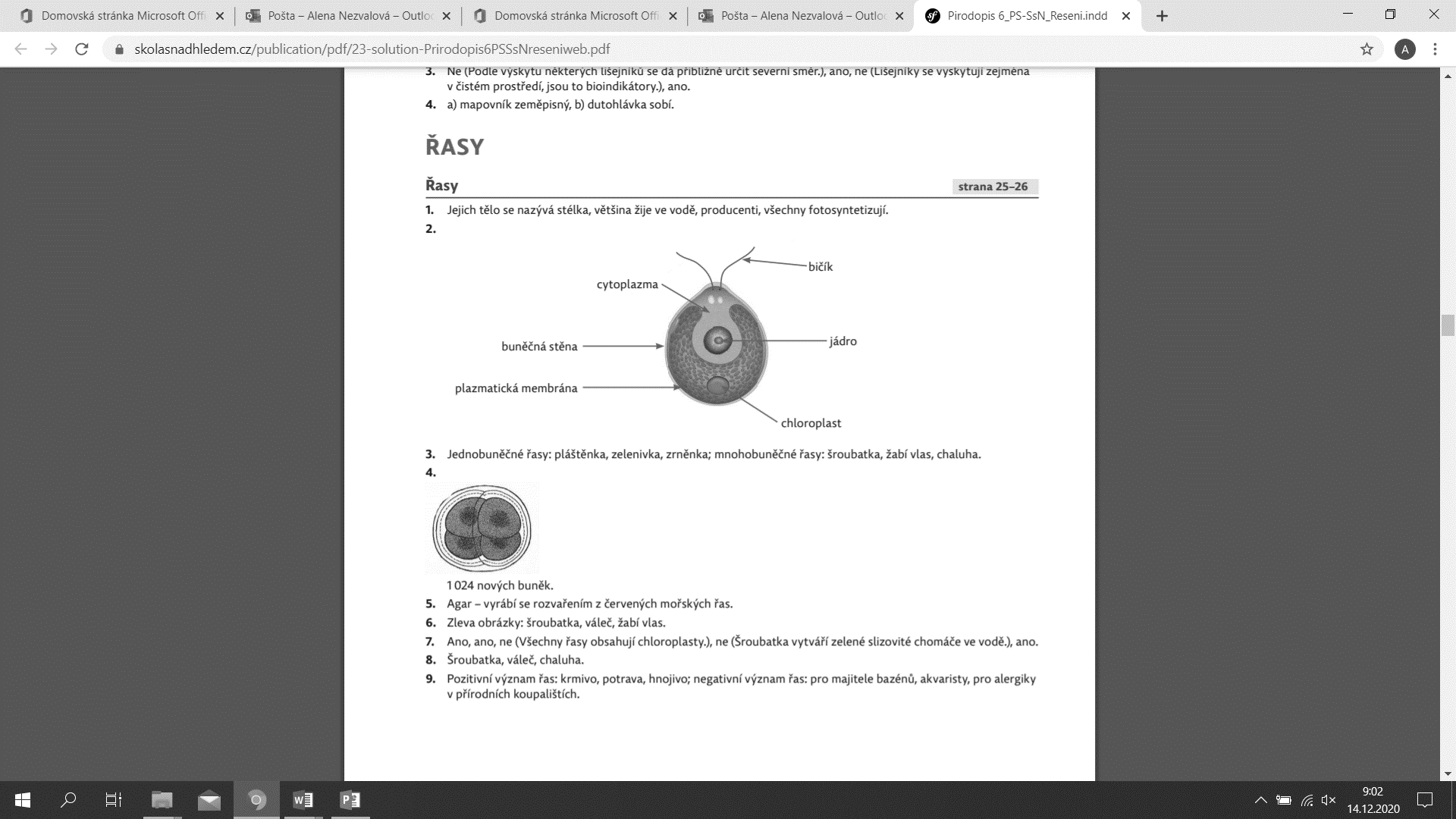 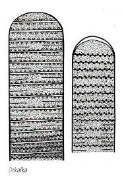 